Primary 1 Homework   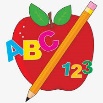 Week Beginning:  22nd April 2024Here is a guide to help you for this week.  You can choose how to organise your tasks to suit what works for you.  Please bring book bags to school every day.  LiteracyNumeracyPhonics We have learned a new joined phoneme (digraph) – ng.Use the letter lids to make as many words as you can.  You can draw pictures for the words if you wish.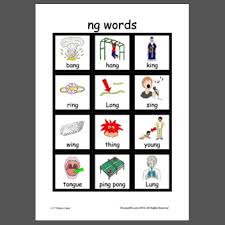 Subtraction within 10We are learning about subtraction within 10.  Click on the link below.https://www.topmarks.co.uk/subtraction/subtraction-to-10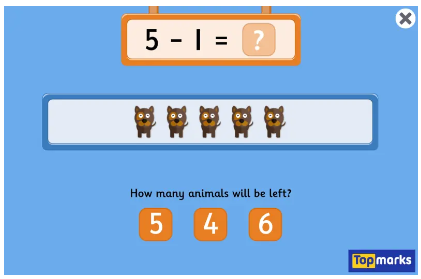 Common WordsNew words –         old   do   going Continue to work on previous words should your child still need to practise reading/spelling them.  Group 1 – a  at  the  I  is  it an  and  in  Group 2 – am  as  me  did he  we  my  can  into  Group 3 – go  got  get  if   for   on    be   but   you     Group 4 – was  went  his   have  just  to   your  by  only           dad  are  not    Group 5 -  she  come  from   this  that  then  with   us   so   much  of   or*Group 5 word wall is in your child’s book bag.ReadingYour child may bring a reading book home.  Please encourage them to point to the words as they read.